North Dearborn Elementary2015 – 2016 School YearBook Bill PricesIf Assistance is needed with Book Bills please go to the Main Office for paperwork, we will be glad to assist you!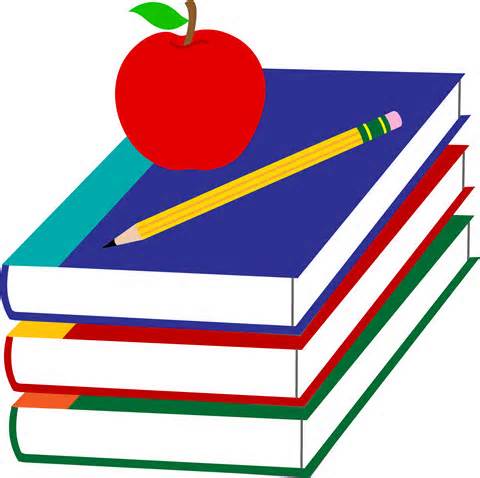 We look forward to another great year!GRADEFULL AMOUNTASSISTANCE AMOUNTKG$68.00$26.061$124.00$27.552$120.00$27.293$113.00$26.044$113.00$31.615$94.00$26.67